Ações de Permanência e êxito – Campus Sapucaia do Sul – 2021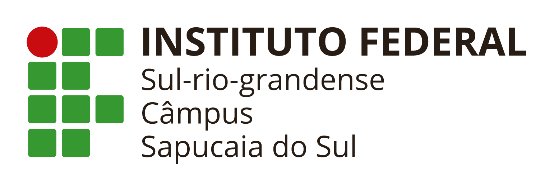 AÇÕESRISCOSAcompanhamento do setor pedagógico junto a alunos com baixo rendimento.Dificuldade de contato e retorno devido às atividades remotasRealização de pré-conselhos visando averiguar com as turmas dificuldades enfrentadas.Participação baixa nos momentos síncronosOferecimento de monitorias para potencializar o aprendizado dos estudantesBaixa participação nos atendimentosProjeto de Ensino REVISA para apoio às disciplinas de Matemática na Engenharia MecânicaBaixa participação na atividadeOferta de bolsas (benefício) e empréstimos de equipamentos e acessórios para as atividades remotas.Orçamento limitado.Reunião online com pais e responsáveis para estudantes ingressantes no câmpusPouca participaçãoCriação de grupo de apoio para demandas de alimentação de famílias de baixa rendaOrçamento (voluntário) limitadoAcompanhamento do NAPNE e do AEE de estudantes com deficiênciaDificuldades de atendimento no contexto remotoProjeto de Ensino: IF de braços abertos: acolher, organizar, aprender e estudar (23164.001681.2021-99). Esse projeto constitui-se num minicurso para estudantes do primeiro ano do Ensino Médio Integrado do Campus Sapucaia do Sul para que sejam acolhidos e integrados ao processo de organização, estudo e aprendizagem na escola.Baixa participaçãoProjeto de Ensino: Diálogos temáticos com a comunidade acadêmica do Campus Sapucaia do Sul (23164.001082.2021-75). O projeto busca ofertar aos estudantes e servidores do IFSul – Campus Sapucaia do Sul encontros temáticos variados com intuito de aproximar a Coordenadoria Pedagógica e os docentes dos anseios, interesses e dificuldades dos estudantes.Baixa participaçãoProjeto de Ensino: Laboratório de acessibilidade textual (23164.001875.2021-94). O projeto Laboratório de Acessibilidade Textual, em particular, se constitui numa ação institucional que visa promover a acessibilidade comunicacional da instituição na forma de textos de divulgação, através da descrição, da audiodescrição, da legendagem e da linguagem acessível, a fim de melhorar os processos educativos e os índices de sucesso escolar.Baixa adesão dos docentes no encaminhamento de textos para acessibilidadeProjeto de Ensino: Diálogos temáticos e apoio educacional aos estudantes do IFSul Campus Sapucaia do Sul no contexto das APNP (23164.001643.2021-36). Durante as Atividades Pedagógicas Não Presenciais (APNP), a atenção aos estudantes requer ainda mais envolvimento dos professores, equipe pedagógica e de saúde para garantir o aprendizado a partir do respeito às especificidades de cada um.Baixa participação dos estudantesAtendimento do setor de psicologia no acompanhamento de alunos em vulnerabilidadeNúmero excessivo de estudantes frente à limitação de servidorasChá com as famílias de estudantes com deficiência para conversa a respeito das dificuldades apresentadasBaixa participação das famíliasOferta de oficinas, palestras e lives sobre temáticas relacionadas a interesses diversosBaixa participaçãoRealização do INOVTEC – Seminário de InovaçãoBaixa participaçãoSEDINETEC – Seminário de Educação Inclusiva visando debate e reflexão para uso em sala de aula de experiências exitosasBaixa participação de docentes do campus